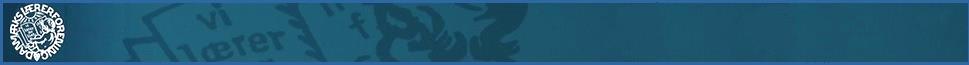 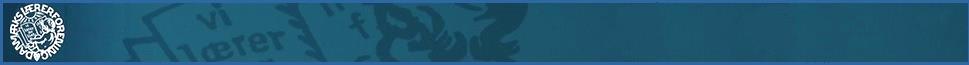 Venlig hilsenFlemming Kjeldsen, formandJeanette Winther, næstformandTid & Sted	: 	Onsdag den 13. august  2014, kl. 12.30 – 14 på  kredskontoret   Emne	: 	KS-mødeTid & Sted	: 	Onsdag den 13. august  2014, kl. 12.30 – 14 på  kredskontoret   Emne	: 	KS-mødeTid & Sted	: 	Onsdag den 13. august  2014, kl. 12.30 – 14 på  kredskontoret   Emne	: 	KS-møde1.Kommunalt nytAktuelt vedr. Viborg Kommune. Herunder referat af møder i MED-udvalg og evt. kommunale arbejdsgrupper.Punkter på B&U’s dagorden drøftet, herunder budget.KS indbyder B&U-udvalget til en snak om den nye hverdag på skolerne efter indførelsen af skolereformen.2. Nyt fra skolerneHerunder en drøftelse af, hvilke handlemuligheder vi har, hvis intentionerne i forståelsespapiret ikke efterleves.I øvrigt drøftes hvilke initiativer, vi sætter i værk for at følge op på overgangen til de nye og anderledes vilkår for lærerarbejdet.Orientering om den aktuelle situation på skolerne. Meldingerne går på, at der langt de fleste steder er en god stemning, og at man er kommet godt i gang.På en enkelt skole i kommunen er der flere eksempler på, at forståelsespapiret ganske enkelt ikke efterleves. Desuden er der tilsyneladende et forbavsende stort antal skoler, der tilsidesætter uddannelseskravet ift. varetagelse af undervisningen, hvilket i praksis betyder, at pædagoger forestår undervisning i fag. FK og JW er i dialog med Forvaltningen omkring problemstillingerne, som vi forventer at få løst.TR’ernes besvarelser på udsendte spørgeskema drøftes på kommende TR-møde. Vi afventer de sidste besvarelser.3.Kongres 2014Drøftelse af det foreliggende  kongresmateriale og evt. praktiske forhold.Kongresmaterialet drøftes med TR’erne på næste møde.4. Ekstern kommunikationDrøftelse af emner, der skal informeres om på hjemmesiden, i nyhedsbrev m.v.Nyhedsbrev ud i løbet af de næste par uger.5. Siden sidstFormand og næstformandKassererenKMV-udvalgAndreKontortiden er udvidet (se hjemmesiden).6.Evt.Intet til ref.